ВСЕРОССИЙСКАЯ ОЛИМПИАДА ШКОЛЬНИКОВПО ИСТОРИИ. МУНИЦИПАЛЬНЫЙ ЭТАП. 7 КЛАСС.Время на подготовку 2 астрономических часаМаксимальное количество баллов 100Задание 1. Выберите по 1 верному ответу в каждом задании. Ответы запишите в таблицу (1 балла за каждый правильный ответ, максимальный балл – 5).1.1. Образование Древнерусского государства с центром Киеве произошло в…1. 860 г.2. 862 г.3. 882 г.4. 988 г.1.2. Десятитысячный отряд в армии Чингисхана назывался1. орда2. тьма3. хурал4. айла1.3. Лидером сторонников Реформации католической церкви в Европе был(а)1. Ричард I Львиное Сердце2. Жанна д`Арк3. Марко Поло4. Мартин Лютер1.4. Назовите технику настенной живописи, при которой краски наносятся на сырую штукатурку1. мозаика2. иконопись3. зодчество4. фреска1.5. Назовите народ, проживающий на территории Иркутской области одно из названий которого звучит как карагасы, что в переводе с тюркского означает «черные гуси»1. эвенки2. буряты3. якуты4. тофаларыЗадание 2. Выберите два правильных ответа в каждом задании. Ответы запишите в таблицу (2 балла за каждое задание, максимальный балл – 10)2.1. Укажите события, которые хронологически относятся к XIV в.1. взятие Константинополя турками-османами2. Куликовская битва3. разгром Тамерланом (Тимуром) Золотой Орды4. подписание Яжелбицкого договора между Москвой и Новгородом5. Стояние на реке Угре2.2. В 1385 г. между этими государствами была подписана уния (соглашение), которая в дальнейшем привела к образованию государства Речь Посполитая1. Венгрия2. Литва3. Польша4. Швеция5. Дания2.3. Укажите техники, которые использовались в ювелирном искусстве в Киевской Руси1. скань2. зернь3. палех4. скол5. мозаика2.4. Укажите произведения русской литературы, которые носили поучительный, рекомендательный характер1. «Хождение за три моря»2. «Домострой»3. «Поучение детям»4. «Слово о Законе и Благодати»5. «Повесть временных лет»2.5. Какие события и явления связаны с объединением земель вокруг Москвы:1. создание стрелецкого войска2. ликвидация вечевого строя в Новгороде3. проведение княжеских съездов4. введение общерусской системы сбора дани с подвластных племен5. введение единой нормы перехода крестьян от одного владельца к другому Задание 3. Что объединяет понятия, события, имена образующие каждый из представленных рядов? Дайте краткий ответ (2 балла за каждое правильно выполненное задание, максимальный балл – 8).3.1. Новгород, Псков, Торжок, Бежецкий Верх____________________________________3.2. Рядовичи, закупы, холопы_________________________________________________3.3. фреска, мозаика, иконопись________________________________________________3.4. Перун, Даждьбог, Сварог, Велес____________________________________________Задание 4. Внимательно изучите приведенные ниже смысловые ряды. В каждом из них присутствует не подходящее по смыслу слово или имя. Исключите лишнее. (2 балла за каждое правильно выполненное задание, максимальный балл – 8).4.1 «Русская Правда», «Устав Владимира Всеволодовича», «Судебник 1497 г.», «Слово о Законе и Благодати»________________________________________________________4.2 поляне, хазары, северяне, древляне__________________________________________4.3 Мамай, Батый, Узбек, Тохтамыш____________________________________________4.4 тиун, огнищанин, смерд, ключник___________________________________________Задание 5. Восстановите хронологическую последовательность событий (5 баллов за полностью правильную последовательность)1. Кругосветное путешествие Фернана Магеллана2. Образование империи Карла Великого3. Сражение на реке Калке4. Стояние на реке Угре5. Любечский съезд6. Захват Константинополя турками-османамиОтвет: __________________________Задание 6. Соотнесите элементы левого и правого столбцов таблицы «Правители Древней Руси (Российского государства) и их современники». (1 балл за каждое соответствие, максимальный балл – 6) Ответы:Задание 7. Прочитайте текст. Заполните пробелы в тексте. Ответ оформите в виде перечня элементов под соответствующими номерами (1 балл за каждый правильно заполненный пропуск, максимальный балл – 7).Главой Древнерусского государства был киевский _____(1)______. Но порядок перехода власти после смерти одного правителя к другому не был четко определен. Опирался глава Древней Руси на свое войско - ________(2)________. Эти воины нередко жили с князем под одной крышей, ели с ним за одним столом, делили с ним дань и военную добычу. Князь советовался с ними во всех делах.Все племена, признавшие власть Киева, заключали с князем договор, в котором они обязывались уплачивать ______(3)_______ мехами, медом и другими продуктами. С этой целью с ноября по апрель киевский князь со своей дружиной объезжал подвластные племена. Этот процесс получил название  - ______(4)_______.В случае войны племена были обязаны поставлять Киеву ополчения. Общерусским ополчением руководил ______(5)_______. Он был вторым лицом в государстве после князя.В городских центрах все важнейшие вопросы решало ____(6)_____. Оно собиралось по сигналу колокола. Решения на этом собрании принимались громкими криками согласия или несогласия – большинством городов.В некоторых землях действовали свои племенные князья. Они опирались на собственных дружинников, выборных старейшин и начальников народного ополчения - _______(7)_______. Местные князья использовали любую ситуацию, чтобы избавиться от власти Киева, вернуть свою независимость.Задание 8. Вашему вниманию представлены картины связанные с теми или иными историческими событиями. Назовите автора картины, её название и о каких событиях идёт речь. (1 балл за каждый верный ответ по картине, максимальный балл – 15).8.1. 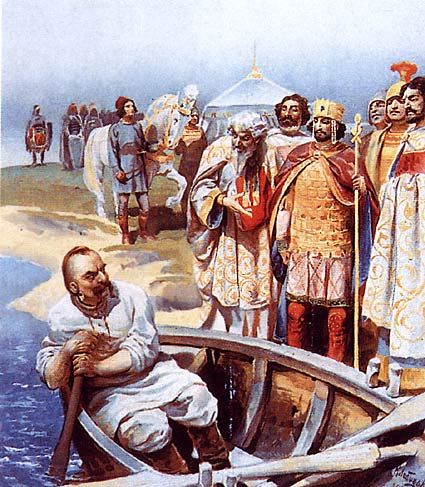 Автор:_______________________________________________________________Название картины:___________________________________________________О каких событиях идёт речь:___________________________________________8.2. 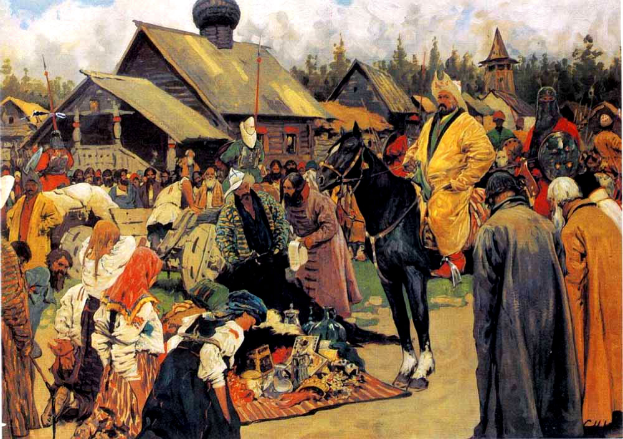 Автор:_______________________________________________________________Название картины:___________________________________________________О каких событиях идёт речь:___________________________________________8.3.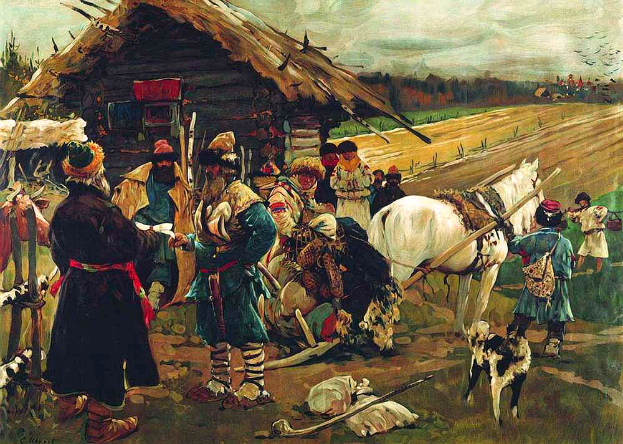 Автор:_______________________________________________________________Название картины:___________________________________________________О каких событиях идёт речь:___________________________________________8.4. 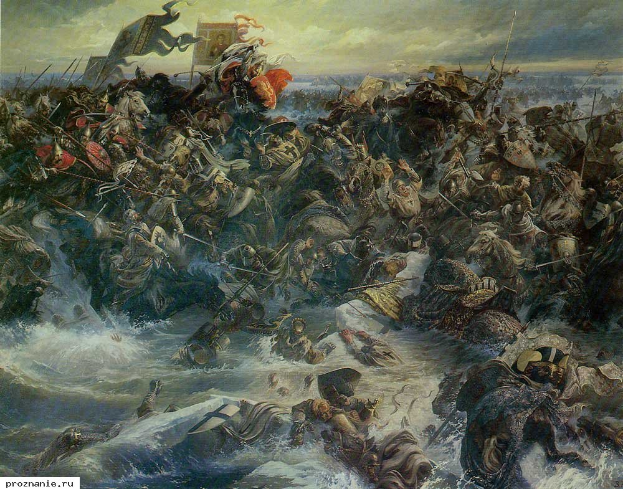 Автор:_______________________________________________________________Название картины:___________________________________________________О каких событиях идёт речь:___________________________________________8.5. 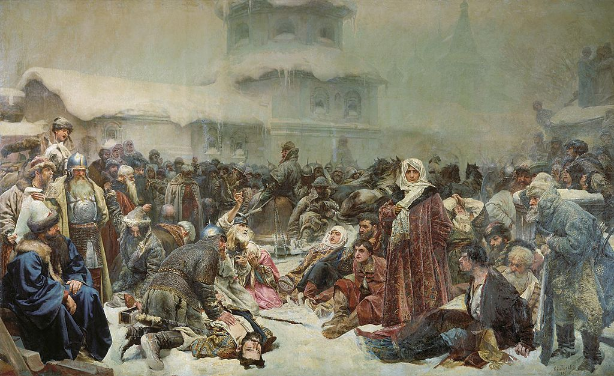 Автор:_______________________________________________________________Название картины:___________________________________________________О каких событиях идёт речь:___________________________________________Задание 9. Внимательно рассмотрите карту «Разорение моголами в Северо-Восточной Руси в 1237-1238 гг.» и выполните задания (2 балла за каждый правильный ответ, максимальное количество баллов – 16)8.1. Назовите государство, которое стало жертвой монгольского нашествия (в 1236 г.) накануне вторжения на Северо-Восточную Русь.8.2. Назовите имя полководца (внук Чингисхана), возглавлявшего монгольское войско во время похода на Русь в 1237-1241 гг.8.3. Под цифрами 1,2 и 3 на карте обозначены города разгромленные монголами в 1237-1238 гг. Впишите названия данных населенных пунктов.8.4.  Под цифрой 4 на карте обозначено место, где произошло одно из драматичных событий в жизни Северо-Восточной Руси в период монгольского нашествия.1. Назовите это событие2. Укажите дату данного события3. Назовите имя великого князя Владимирского, который погиб в этом месте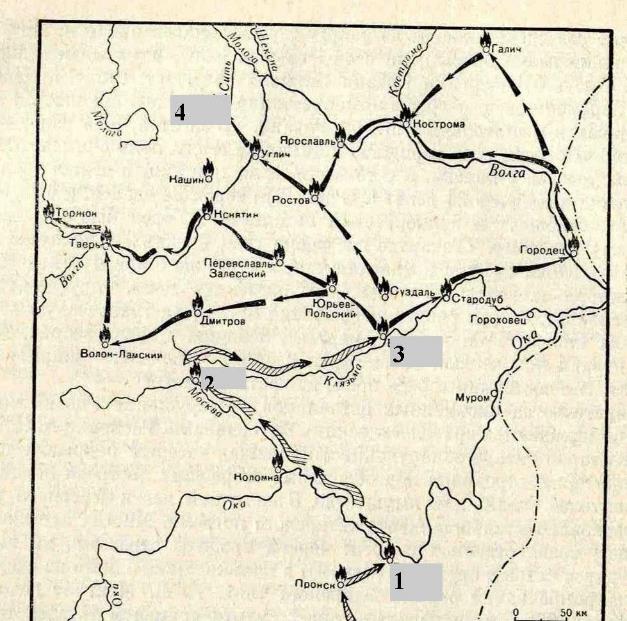 Задание 10. Прочитайте отрывок из документа и ответьте на вопросы (4 балла за каждый правильный ответ, максимальный балл – 20)«А крестьянам отказываться из волости (в волость), из села в село в один срок в году, за неделю до Юрьева дня осеннего и в течение недели после дня осеннего. Пожилое за дворы (крестьяне пусть) платят в полях из расчета рубль за двор, а в лесах полтина (за двор). Если какой-либо крестьянин поживет за кем-нибудь год и уйдет прочь, то (пусть) он заплатит (пожилое за) четверть двора; если поживет два года и пойдет прочь, то пусть он заплатит (пожилое за) полдвора; если поживет три года и пойдет прочь, то (пусть) он заплатит (пожилое за) три четверти двора; если поживет четыре года и пойдет прочь, то (пусть) он заплатит (пожилое) за весь двор».1. Укажите название документа, из которого взят данный отрывок__________________2. В годы правления какого правителя Российского государства данный документ был опубликован?_____________________________________________________________3. Какое название получил процесс, суть которого описана на страницах изучаемого документа?______________________________________________________________4. Что такое пожилое?_______________________________________________________5. В чью пользу выплачивалось пожилое?______________________________________1.1.1.2.1.3.1.4.1.5.2.12.22.3.2.42.53.13.23.33.44.14.24.34.4Правитель Древней Руси (Российского государства)Современники1.Святослав ИгоревичА.Людовик IX Святой2.Ярослав Владимирович МудрыйБ.Ричард I Львиное Сердце3.Александр Ярославич НевскийВ.Ян Жижка4.Андрей БоголюбскийГ.Иоанн I Цимисхий5.Дмитрий Иванович ДонскойДВильгельм Завоеватель6.Иван IIIЕ.Оливер КромвельЖЛеонардо да ВинчиПравитель Древней Руси (Российского государства)Современники1.Святослав Игоревич2.Ярослав Владимирович Мудрый3.Александр Ярославич Невский4.Андрей Боголюбский5.Дмитрий Иванович Донской6.Иван III№Вставка1.2.3.4.5.6.7.8.1.8.2.8.3.1.8.3.2.8.3.3.8.4.1.8.4.2.8.4.3.